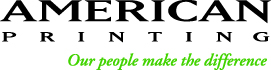 JOB DESCRIPTION
Job Title: Mail List Processor			Department: Mailing Department		Supervisor: Teri Nolden				Supersedes Date: 4/21/2021FLSA Status: Hourly				Revision Date: 3/4/2022Job Summary: Perform mail list processing to prepare incoming data for mailing and comply with U.S. Postal regulations. Assist coworkers and clients in mail requirements to meet customer expectations.Job Duties/Responsibilities: Perform conversions of mailing lists from client provided formats (such as Excel, CSV, DBF) into presort software.Process mail files using Accuzip software.Understand and verify materials meet postal regulations.Collaborate with team members to ensure the mail design meets all postage requirements and allows the lowest postage rates possible.Effectively communicate problems with teams as needed.Prepare mailing presorts, calculate postage, and provide sample addresses for review by clients.Request PAF’s (Processing Acknowledgment Forms) as needed, prior to submitting files for NCOA processing.Maintain a schedule, or a prioritized list, of all current projects. Communicate the status with scheduling and Client Services Managers daily.Maintain detailed notes regarding the conversion process, including any extra or outstanding steps needed to achieve the desired results.Output final files for use by production staff to produce.Understand and comply with all safety rules and procedures.Prepare mailing jobs for monthly billing.


Qualifications: High school diploma/GED required; Trade school or Associates Degree preferred1 - 2 years Mailing/List processing experience preferred, but can train right personAccuzip software experience preferred, but not requiredWindows experience, proficient in the MS Office Suite with advanced Excel skillsPrint production knowledge helpful but not requiredPhysical / Mental / Technical Requirements: Ability to read and understand job ticket specifications and instructionsAbility to apply critical thinking and problem-solving skillsAbility to work independently with little supervision as well as in a team settingAbility to work the hours needed to meet customer demandsAbility to effectively manage timeAbility to work under pressure and meet deadlines Ability to perform basic arithmetic Ability and motivation to learn new technology, equipment, and skillsAbility to communicate effectively with others (colleagues, post office staff, etc.)Ability to work primarily in an office setting using a computer/office equipmentRelationships:Daily contact with the Sales, Scheduling, Client Services Managers, Production Managers. Contact with other departments as needed to meet customer demands.Scope:To maintain a competitive position, APC is required to continually monitor, evaluate, and improve processes. All employees have the responsibility to actively contribute to the company’s continuous improvement process and are encouraged to approach any manager with suggestions or concerns. This job description is a summary only. Employees may be asked to perform any other duties as required.